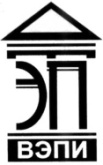 Автономная некоммерческая образовательная организациявысшего образования«Воронежский экономико-правовой институт»(АНОО ВО «ВЭПИ»)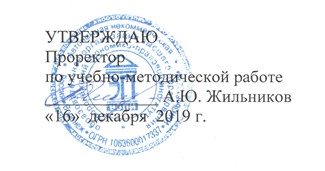 КАФЕДРА УГОЛОВНОГО ПРОЦЕССА И КРИМИНАЛИСТИКИМЕТОДИЧЕСКИЕ РЕКОМЕНДАЦИИ ПО ВЫПОЛНЕНИЮ ЛАБОРАТОРНЫХ РАБОТ ПО ДИСЦИПЛИНЕ (МОДУЛЮ)Технико-криминалистическое обеспечение расследования преступлений(наименование дисциплины (модуля))	40.04.01 Юриспруденция	(код и наименование направления подготовки)Направленность (профиль) 	Правоохранительная		(наименование направленности (профиля))Квалификация выпускника 	Магистр		(наименование квалификации)Форма обучения 	Очная, заочная		(очная, очно-заочная, заочная)Воронеж 2019Методические рекомендации по выполнению лабораторных работ по дисциплине (модулю) «Технико-криминалистическое обеспечение расследования преступлений» являются составной частью основной профессиональной образовательной программы – образовательной программы высшего образования по направлению подготовки 40.04.01 Юриспруденция (направленность (профиль) Правоохранительная) и соответствуют требованиям Федерального государственного образовательного стандарта высшего профессионального образования по направлению подготовки 030900 Юриспруденция (квалификация (степень) «магистр»).Методические рекомендации обсуждены и одобрены на заседании кафедры уголовного процесса и криминалистики.Протокол от «13»   ноября   . № 2Составитель: кандидат юридических наук,доцент, доцент кафедры Гражданскогоправа и процесса АНОО ВО «Воронежский экономико-правовой 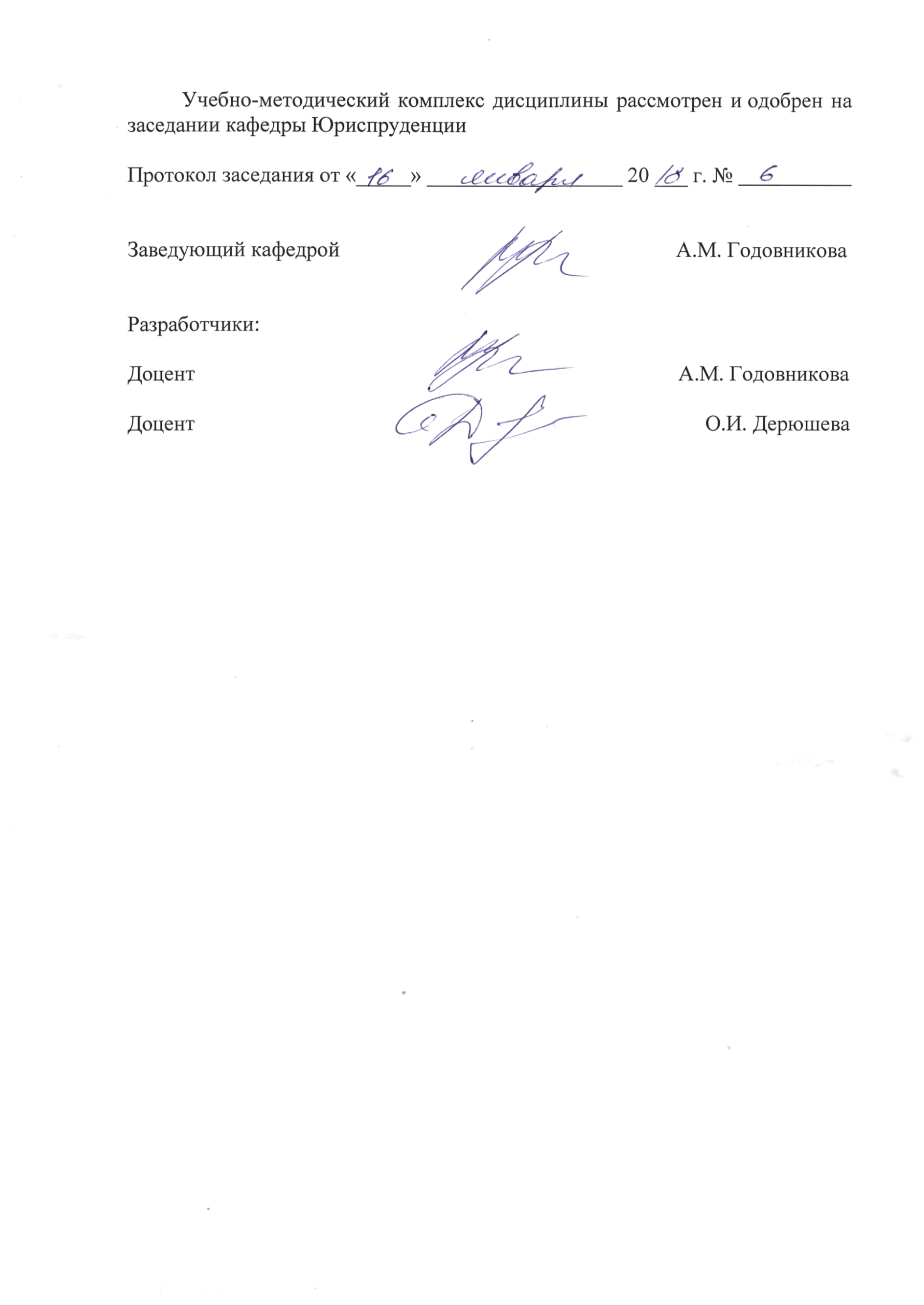 институт»                                                                             А.М. ГодовниковаЛабораторная работа № 1Дактилоскопическая экспертизаЦель работы: закрепить и углубить теоретические знания по дактилоскопической экспертизе. 1. Краткие теоретические сведенияДактилоскопия (от греч. daktylos - «палец» и skopeo - «смотрю») - раздел трасологии, изучающий свойства и характеристики папиллярных узоров кожи - в основном пальцев рук человека, средства и методы их обнаружения, фиксации, изъятия и исследования.Высокое доказательственное и поисковое значение следов рук, образуемых обычно потожировыми веществами человека, определяется свойствами папиллярных линий (лат. рарша - сосок) ладонной поверхности рук и подошвы стопы: их индивидуальностью, устойчивостью и восстанавливаемостью.Нет двух людей в мире, у которых совпадали бы папиллярные узоры пальцев рук. Рисунок папиллярных линий, формируемый в период внутриутробной жизни, сохраняется в неизменном виде даже после смерти человека, до полного разложения мягких тканей его трупа (изменяются лишь размеры узора). Восстанавливаемость - способность папиллярных узоров приобретать прежний вид после повреждений кожи.При всем многообразии пальцевые узоры могут быть классифицированы на типы и группы. Типы узоров: дуговые, петлевые и завитковые. Дуговые узоры могут быть простыми, шатровыми или узорами с неопределенным построением узора. Петлевые узоры подразделяют на ульнарные («мизинцевые») и радиальные («большевые») - в зависимости от того, куда обращены ножки петель. Завитковые узоры подразделяются на простые завитковые, спиралевидные, неполные узоры и т.д.Классификация узоров используется при выведении дактилоскопической формулы лица в целях его уголовной регистрации, а главное - в процессе идентификации человека по следам его рук.Дактилоскопические учеты бывают десятипальцевыми (вместе с алфавитными ведутся в Главном информационном центре МВД РФ и ИЦ субъектов Федерации) и однопальцевыми (следотеки следов пальцев рук, изъятых с мест нераскрытых преступлений - ведутся в экспертно-криминалистических подразделениях системы МВД).Главный идентификационный вопрос, решаемый дактилоскопическим исследованием: не оставлен ли определенным лицом след руки (пальца, ладони) или ступни, обнаруженный в определенном месте. Диагностические задачи, решаемые дактилоскопической экспертизой: установление, какими пальцами какой руки (правой или левой) оставлены следы; каков пол и возраст лица, оставившего след, каков приблизительно рост этого лица. Дактилоскопические исследования позволяют установить примерное количество лиц, находившихся на месте происшествия, определить, не совершены ли действия на разных местах одним и тем же лицом, проанализировать отдельные элементы механизма преступления на основе взаиморасположения следов рук на предметах обстановки места происшествия.2. Порядок выполнения работы и содержание отчетаПорядок выполнения работы: На лекциях и практических занятиях изучается теоретический материал по заданной тематике;Преподаватель объясняет порядок выполнения работ и правила оформления отчетов по результатам работ;Обучающиеся получают задание на лабораторную работу;Обучающиеся самостоятельно знакомятся с разделом «Краткие теоретические сведения». Просматривают контрольные вопросы;Перед лабораторной работой проводится опрос обучающихся с целью установить готовность обучающихся к самостоятельному выполнению работы; Обучающиеся приступают к выполнению практической части работы согласно заданиям. Обучающийся должен внимательно прочитать задание и выполнить его;По окончанию выполнения задания обучающийся заполняет отчет по лабораторной работе; После оформления отчета обучающийся просматривает контрольные вопросы;Содержание отчета: цель работы;задание на лабораторную работу для своего варианта;алгоритм решаемого задания с необходимыми пояснениями;выводы по работе.3. Контрольные вопросы1. Понятие дактилоскопической экспертизы. 2. Элементы назначения дактилоскопической экспертизы. Требования, предъявляемые к предоставляемым на исследование вещественным доказательствам. 3. Вводная, описательная (описательно-мотивировочная) и резолютивная части постановления следователя о назначении дактилоскопической экспертизы. 4. Вопросы, которые могут быть поставлены на разрешение эксперта. 5. Структура заключения эксперта. Вводная, исследовательская, синтезирующая и выводная части заключения.Лабораторная работа № 2Трасологическая экспертизаЦель работы: закрепить и углубить теоретические знания по трасологической экспертизе.1. Краткие теоретические сведенияКриминалистическое следоведение (трасология - от фр. trace - след) - область криминалистической техники, изучающая закономерности возникновения и механизм образования материальных следов преступления, разрабатывающая средства и методы их собирания и исследования.Наиболее важными в криминалистическом аспекте следами -материальными отображениями преступления являются следы рук, ног, обуви, зубов человека; следы орудий взлома, инструментов, оружия; следы транспортных средств.В соответствии с этим основные разделы трасологии: дактилоскопия, антропоскопия (гомеоскопия), механоскопия, транспортная трасология. Выделяются также исследования следов одежды, следов животных, установление целого по частям, имеющим общую линию их разделения. По традиции к трасологии относят исследование замков, пломб и иных запирающих устройств, хотя чаще всего это предмет не чисто трасологической, а комплексной экспертизы.Следы-отображения имеют ряд классификаций. В зависимости от механизма образования при контактном взаимодействии следообразующего и следовоспринимающего объектов следы делятся на объемные и поверхностные, статические и динамические, локальные и периферические, следы-наслоения и следы-отслоения.Так, наслоение - перенесение материала одного объекта на следовоспринимающую поверхность другого при их контакте. След отслоения - след, образованный отделением частиц, слоев вещества с поверхности объекта.Объемные следы отличает возможность измерения трех их параметров - длины, ширины и глубины. У поверхностных следов практически возможно измерение только двух параметров - длины и ширины.Статические следы возникают в результате воздействия следообразующего объекта на следовоспринимающий в перпендикулярном направлении (следы удара, ходьбы, нажима).Динамические следы образуются при перемещении следообразующего объекта параллельно следовоспринимающему объекту или под углом к нему (следы скольжения, разруба, распила, сверления).В то же время каждый из разделов трасологии имеет и свои классификации следов. Так, следы пальцев рук делятся прежде всего по их узорам: следы с завитковым, дуговым и петлевым узорами.Отражение на следовоспринимающем объекте признаков следообразующего объекта создает возможность трасологического исследования.При работе со следами различных видов применяются соответствующие приемы их обнаружения, фиксации и изъятия. Обучающийся должен изучить эти приемы, освещенные в любом учебнике или справочнике по криминалистике и уметь применять хотя бы элементарные из них.Подробно о работе со следами, о значении и использовании следов в судопроизводстве можно прочесть в трудах основателей отечественной трасологии Б.И.Шевченко, Г.Л.Грановского, И.Ф. Крылова и других ученых-криминалистов.2. Порядок выполнения работы и содержание отчетаПорядок выполнения работы: На лекциях и практических занятиях изучается теоретический материал по заданной тематике;Преподаватель объясняет порядок выполнения работ и правила оформления отчетов по результатам работ;Обучающиеся получают задание на лабораторную работу;Обучающиеся самостоятельно знакомятся с разделом «Краткие теоретические сведения». Просматривают контрольные вопросы;Перед лабораторной работой проводится опрос обучающихся с целью установить готовность обучающихся к самостоятельному выполнению работы; Обучающиеся приступают к выполнению практической части работы согласно заданиям. Обучающийся должен внимательно прочитать задание и выполнить его;По окончанию выполнения задания обучающийся заполняет отчет по лабораторной работе; После оформления отчета обучающийся просматривает контрольные вопросы;Содержание отчета: цель работы;задание на лабораторную работу для своего варианта;алгоритм решаемого задания с необходимыми пояснениями;выводы по работе.3. Контрольные вопросы1. Понятие трасологической экспертизы, обязательные элементы ее назначения. 2. Требования, предъявляемые к предоставляемым на исследование вещественным доказательствам. 3. Вводная, описательная (описательно-мотивировочная) и резолютивная части постановления следователя о назначении трасологической экспертизы. 4. Объекты трасологической экспертизы. 5. Вопросы, которые могут быть поставлены на разрешение эксперта (раздельно по следам обуви, зубов, следам животных, орудий взлома, транспортных средств, при исследовании замков и запирающих устройств, пломб и закруток, экспертизе целого по частям). 6. Структура заключения эксперта. Вводная, исследовательская, синтезирующая и выводная части заключения.